Консультация для родителей«Делаем шелковистый и эластичный пластилин вместе со своим ребенком»Рекомендуемый возраст: 2+ Всего 2 ингредиента, которые есть у вас дома и ваше чадо в восторге. Такой пластилин поможет вашему ребенку развиваться в творческом направлении. В интернете очень много рецептов пластилина своими руками, но я нашла из всего разнообразия один рецепт, который очень легок в исполнении. И добавила немного своей фантазии. В результате получается очень приятный на ощупь пластилин, шелковистый и который сильно тянется. Помните, как в мультике из Трое из "Простоквашино", где пёс делал из теста косточки? Итак, для изготовления пластилина нам понадобится: 1) Ребёнок.2) Простая чашка, не очень глубокая. Которую вам не жалко. 3) Два стакана кукурузной муки / кукурузного крахмала (в супермаркете можно найти в отделе мучных).4) Кондиционер для волос (в комплекте с разными шампунями, можно купить и кондиционер).5) В качестве разнообразия, можно добавить блестки. (В конце) Осталось дело за малым - смешать ингредиенты. Смешиваем кукурузную муку с кондиционером. Мешать нужно достаточно тщательно и долго. От минуты и больше. По поводу кондиционера, я выливаю "на глаз", и в процессе смешивания, добавляю по необходимости. Если вы хотите разноцветный пластилин получить, то добавляйте пищевые красители. Но мне нравится этот перламутровый чистый цвет, поэтому я ничего и не добавляла. Помимо восторга, у малышки укрепляются мышцы ручек. После того, когда мы всё это перемешали, должно получиться шелковистое, хорошо тянущиеся и не липкое "тесто". Вот тут  наступает самое интересное - можно что угодно делать из этого пластилина, как угодно крутить, сжимать, тянуть, вертеть, можно слепить все что угодно. Очень веселое времяпрепровождение. Ну и аромат само собой хороший. От выбора запаха кондиционера зависит чем пропахнет комната.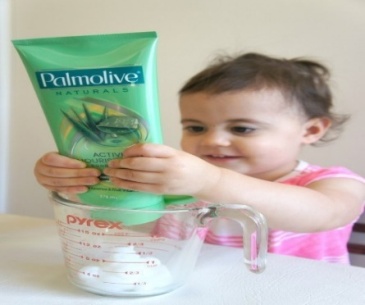 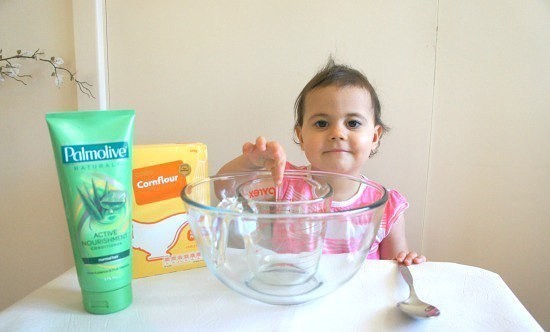 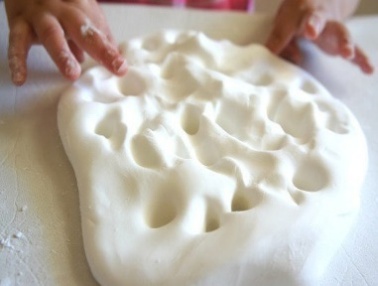 МБДОУ «Детский сад № 17 «Незнайка» Подготовила педагог-психолог Мельникова О.П.